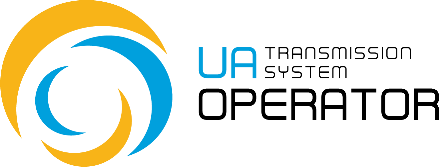 APPLICATION for allocation EIC code of a Party (market participant) within IEM (Energy Internal European Market)Details of the Party (market participant):Contact Details of the Party (market participant):*Mandatory fieldsFunction of the Party (market participant):Choose only one optionThe LIO LLC Gas TSO of Ukraine checks the submitted application, integrates the EIC code into the Central Repository and publishes it on a weekly basis. EIC codes and EIC Reference Manual can be found under http://www.eiccodes.eu.By signing this application the Party agrees for transfer of the information therein to a third party for administrative purposes. LLC Gas TSO of Ukraine will not use any personal data of the Party for any marketing or sales activities.EIC code allocated by LIO  LLC Gas TSO of Ukraine *Short name* (maximum 16 symbols)Full name* (maximum 70 symbols)EIC ParentEIC Responsible PartyCountryPostal CodeCityAddressVAT Code*Contact Person for EIC Matters*Telephone*Email*Trade Responsible Party (Trader)Production Responsible Party (Producer)Network user Direct ConsumerDistribution System OperatorStorage System OperatorLNG System Operator______________________________________signature of the authorized person, stamp                                     __________________                                             place and date